15.06.20ВремяМероприятие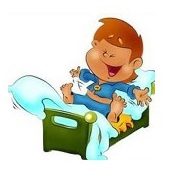 9.00-9.10Подъем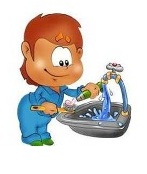 9.10-9.20Личная гигиена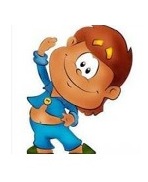 9.20-9.30Утренняя зарядкаhttps://salda.ws/video.php?id=Y-h7WvX65bE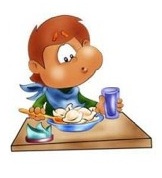 9.30-10.00Завтрак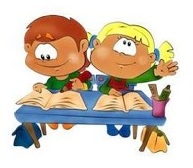 10.00-10.50Числовые головоломки.https://logiclike.com/math-logic/interesno-polezno/famous-math-puzzles1. Пройти по ссылки2. Выполнить заданиеФотоотчет 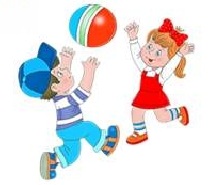 10.50-11.00Динамическая паузаhttps://www.youtube.com/watch?v=j72J9C3sGjg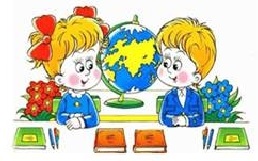 11.00-11.50Я – цветовод.Создать коллаж «Моя коллекция домашних растений».Фотоотчет 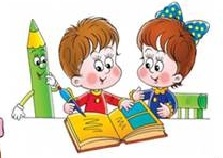 11.50-12.00Отчет о проделанной работе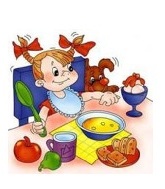 12.00-12.30Обед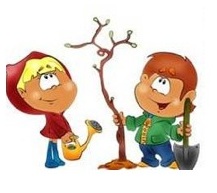 12.30-13.30Online-активности